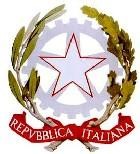 Istituto Istruzione Secondaria Superiore S.A. De Castro - O R I S T A N OPiazza Aldo Moro,2 Tel 0783-70110/769106 - CF: 90050990952      Mail ORIS011007@istruzione.it - Pec. ORIS011007@pec.istruzione.itAl dirigente scolastico IIS De CastroRichiesta partecipazione corso di formazione mercato circolare.Il/la sottoscritt ……………………………………. docente  in servizio presso l’IIS De Castro sede ………………………… disciplina ……………………….chiede di partecipare al corso di formazione sul mercato circolare.Il/la docente